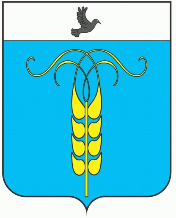 РЕШЕНИЕСОВЕТА ГРАЧЕВСКОГО МУНИЦИПАЛЬНОГО ОКРУГАСТАВРОПОЛЬСКОГО КРАЯ21 декабря 2021 года                             с. Грачевка                                     № 153Об утверждении положения о муниципальном контроле за выполнением единой теплоснабжающей организацией обязательств по строительству, реконструкции и (или) модернизации объектов теплоснабжения на территории Грачевского муниципального округа Ставропольского краяВ соответствии с Федеральным законом от 06 октября 2003 года                     № 131-ФЗ «Об общих принципах организации местного самоуправления в Российской Федерации», Федеральным законом от 31 июля 2020 года               № 248-ФЗ «О государственном контроле (надзоре) и муниципальном контроле в Российской Федерации», Федеральным законом от                                  27 июля 2010 года № 190-ФЗ «О теплоснабжении», Совет Грачевского муниципального округа Ставропольского краяРЕШИЛ:1. Утвердить положение о муниципальном контроле за выполнением единой теплоснабжающей организацией обязательств по строительству, реконструкции и (или) модернизации объектов теплоснабжения на территории Грачевского муниципального округа Ставропольского края согласно приложению.2. Настоящее решение вступает в силу с 01.01.2022 г.Председатель Совета Грачевскогомуниципального округа Ставропольского края					                           С.Ф.СотниковГлава Грачевскогомуниципального округаСтавропольского края	  			                                     С.Л.Филичкин